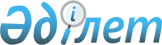 Об утверждении государственного образовательного заказа на дошкольное воспитание и обучение, размера подушевого финансирования и родительской платы
					
			Утративший силу
			
			
		
					Постановление акимата города Арыс Южно-Казахстанской области от 15 декабря 2016 года № 368. Зарегистрировано Департаментом юстиции Южно-Казахстанской области 29 декабря 2016 года № 3947. Утратило силу постановлением акимата города Арыс Южно-Казахстанской области от 26 апреля 2017 года № 112      Сноска. Утратило силу постановлением акимата города Арыс Южно-Казахстанской области от 26.04.2017 № 112 (вводится в действие после дня его первого официального опубликования).

      В соответствии с пунктом 2 статьи 31 Закона Республики Казахстан от 23 января 2001 года "О местном государственном управлении и самоуправлении в Республике Казахстан", подпунктом 8-1) пункта 4 статьи 6 Закона Республики Казахстан от 27 июля 2007 года "Об образовании" акимат города Арыс ПОСТАНОВЛЯЕТ:

      1. Утвердить государственный образовательный заказ на дошкольное воспитание и обучение, размер подушевого финансирования и родительской платы согласно приложениям 1, 2, 3 к настоящему постановлению.

      2. Контроль за исполнением настоящего постановления возложить на заместителя акима города Р.Айтбаева.

      3. Настоящее постановление вводится в действие после дня его первого официального опубликования.

 Государственный образовательный заказ на дошкольное воспитание и обучение Размер подушевого финансирования Размер родительской платы      

      Примечание: Затраты на одного ребенка на 1 день в зависимости от возраста. Рассчитан на фактические рабочие дни.


					© 2012. РГП на ПХВ «Институт законодательства и правовой информации Республики Казахстан» Министерства юстиции Республики Казахстан
				
      Аким города

М. Кадырбек
Приложение 1
к постановлению
акимата города
Арыс от 2016 года
"15" декабря № 368Наименование города

Количество мест в дошкольных организациях

Из них 

Из них 

Наименование города

Количество мест в дошкольных организациях

За счет средств республиканского бюджета

За счет средств местного бюджета

города Арыс

3966

2599

1367

Приложение 2
к постановлению
акимата города
Арыс от 2016 года
"15" декабря № 368Средние расходы на одного воспитанника в месяц, тенге

Средние расходы на одного воспитанника в месяц, тенге

Средние расходы на одного воспитанника в месяц, тенге

Средние расходы на одного воспитанника в месяц, тенге

Средние расходы на одного воспитанника в месяц, тенге

Детский сад

Детский сад

Детский сад

Детский сад

Мини-центр при школе

За счет средств республиканского бюджета

За счет средств республиканского бюджета

За счет средств местного бюджета

За счет средств местного бюджета

За счет средств республиканского бюджета

В сельской местности

В городской местности

В сельской местности

В городской местности

14681,8

20212

19712

31507,9

26784,84

14681,8

Приложение 3
к постановлению
акимата города
Арыс от 2016 года
"15" декабря № 368Итого

Расходы на питание одного ребенка в день до 3 лет (не более), тенге

Расходы на питание одного ребенка в день от 3 до 7 лет (не более), тенге

Итого

325

372

